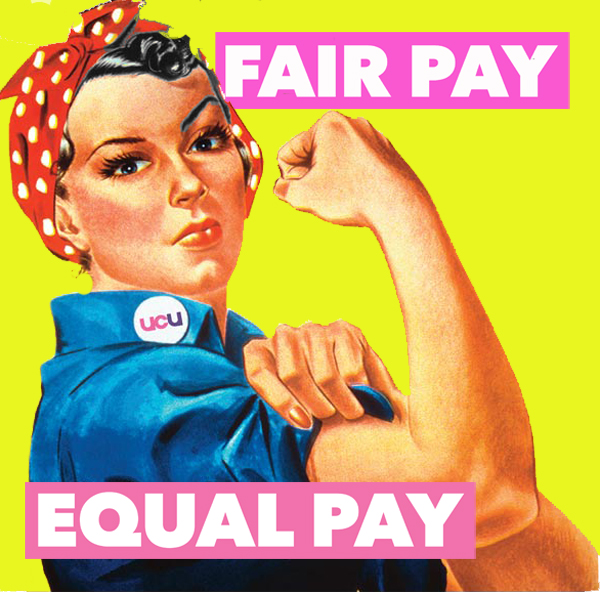 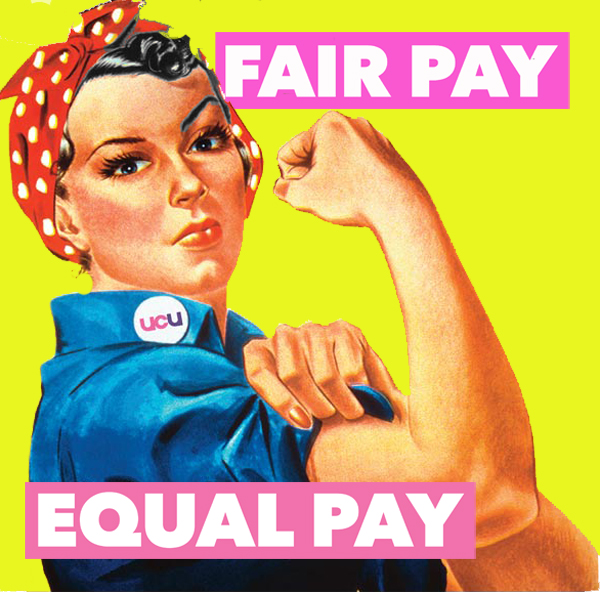 NEWSLETTER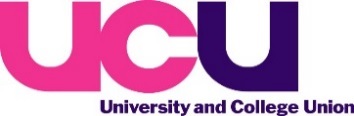 